Брилёв  Алексей   ВладимировичDocuments and further information:DOCUMENTATION OFFICERS NUMBER ISSUING - VALIDATION DATE ISSUING PLACE CERTIFICATE OF COMPETENCY 00118/2006/11 21.08.2006 ENDORSEMENT OF CERTIFICATE 00118/2006/11 21.08.2006 09.08.2011 STCW 78/95 BASIC 01873/2006/42/01 09.08.2006 09.08.2011 DOCUMENTATION OFFICERS NUMBER ISSUING - VALIDATION DATE ISSUING PLACE CERTIFICATE OF COMPETENCY 00118/2006/11 21.08.2006 ENDORSEMENT OF CERTIFICATE 00118/2006/11 21.08.2006 09.08.2011 STCW 78/95 BASIC 01873/2006/42/01 09.08.2006 09.08.2011Position applied for: CookDate of birth: 07.08.1984 (age: 33)Citizenship: UkraineResidence permit in Ukraine: NoCountry of residence: UkraineCity of residence: KhersonPermanent address: 49 Гвардейской дивизии 25, кв.26Contact Tel. No: +38 (055) 253-88-58E-Mail: sksnake1@yandex.ruU.S. visa: NoE.U. visa: NoUkrainian biometric international passport: Not specifiedDate available from: 06.03.2009English knowledge: PoorMinimum salary: 1000 $ per month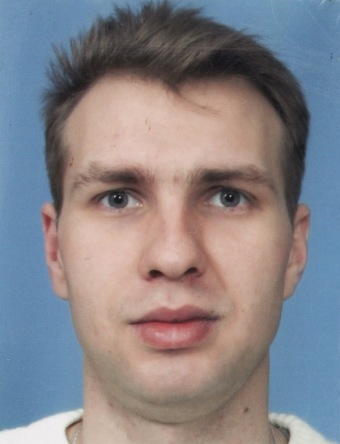 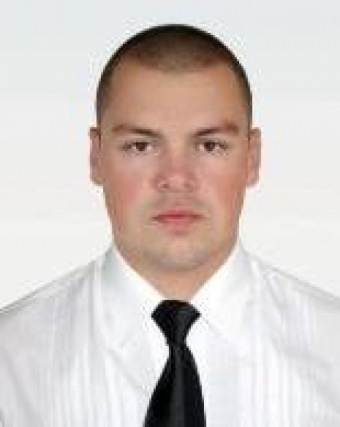 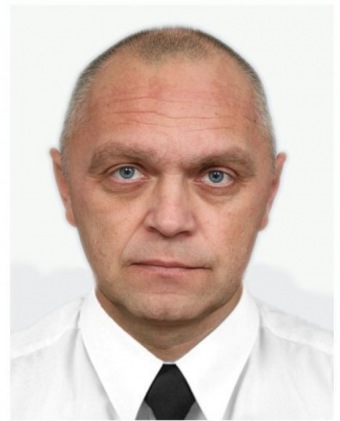 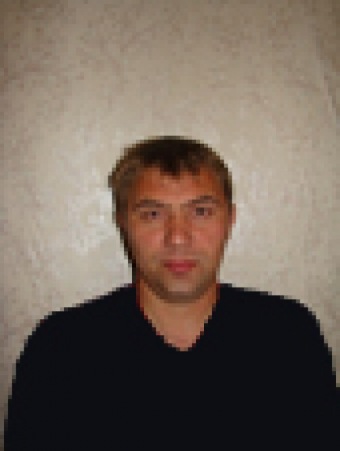 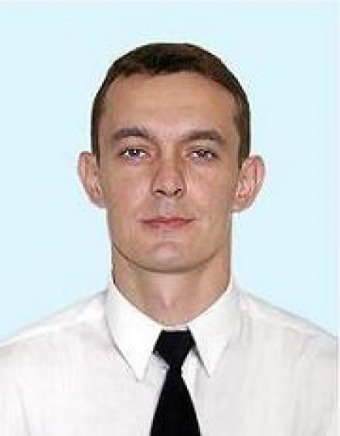 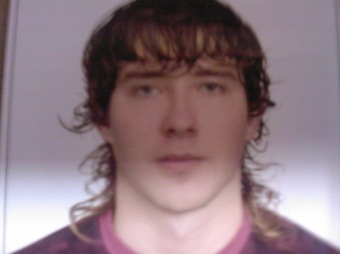 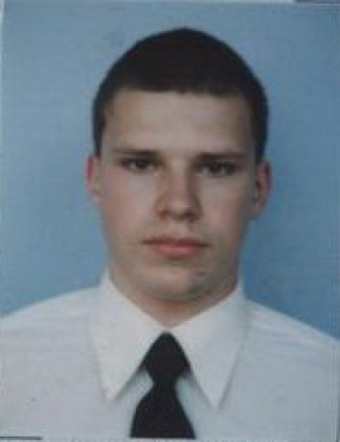 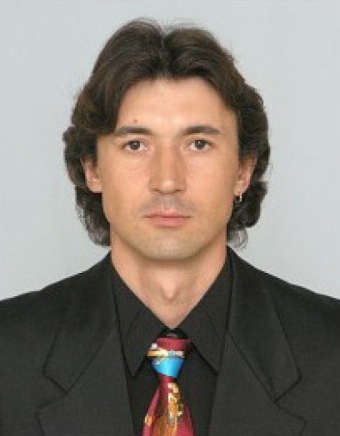 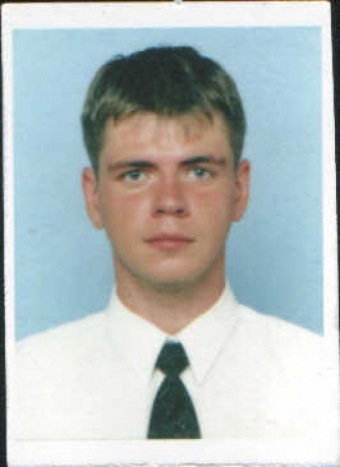 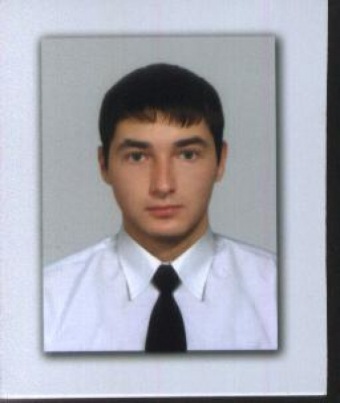 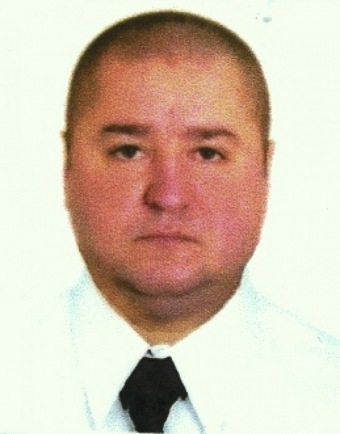 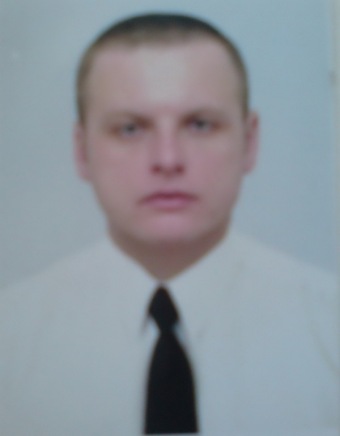 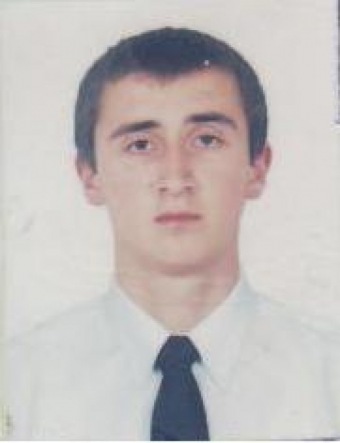 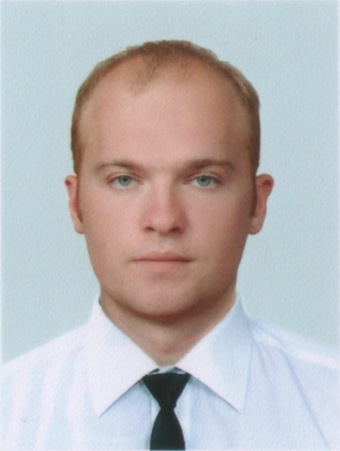 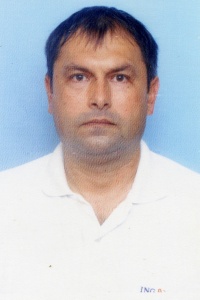 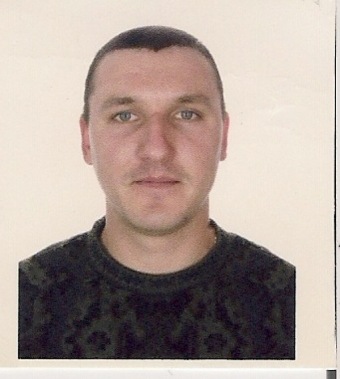 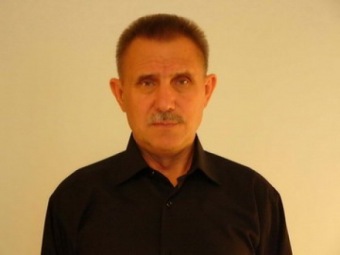 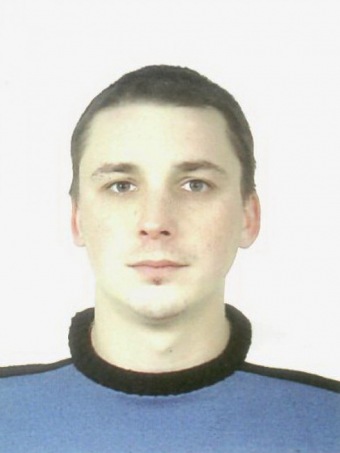 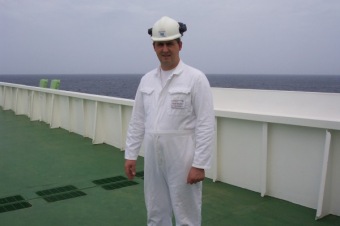 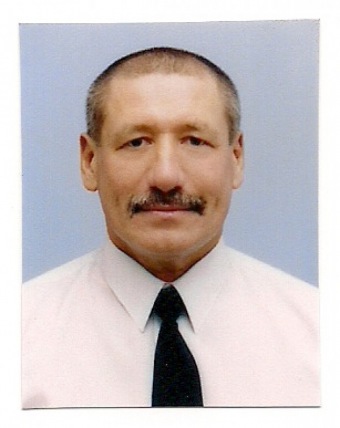 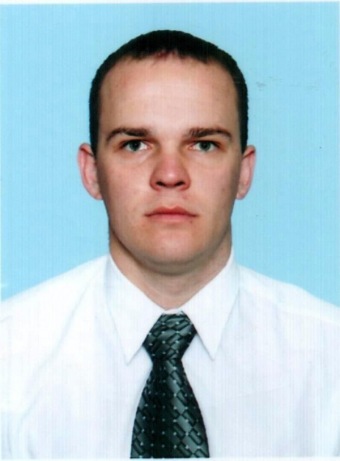 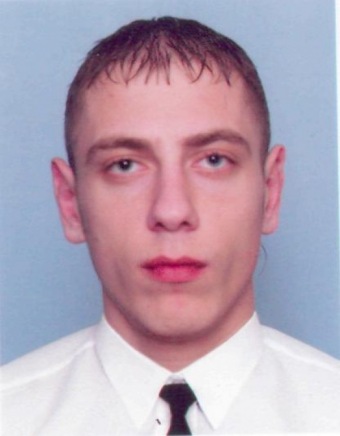 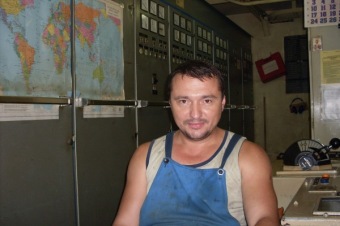 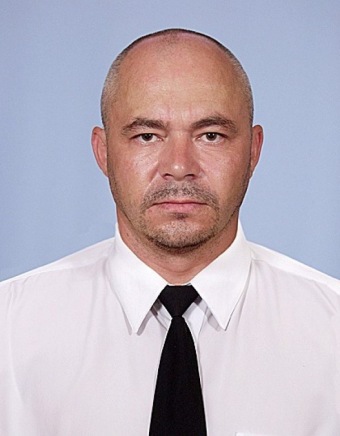 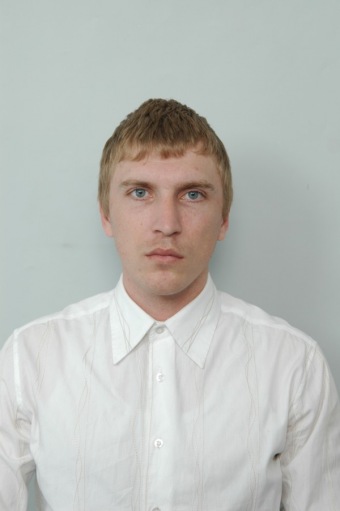 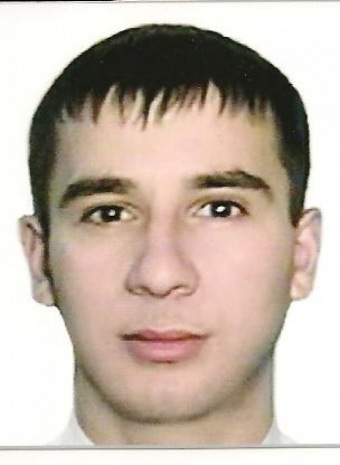 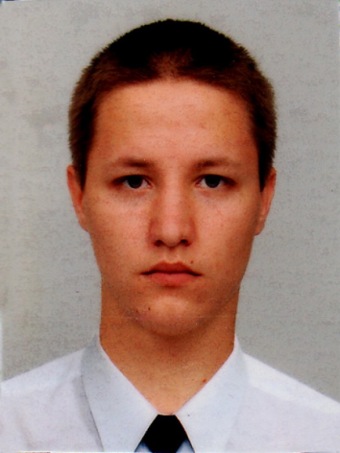 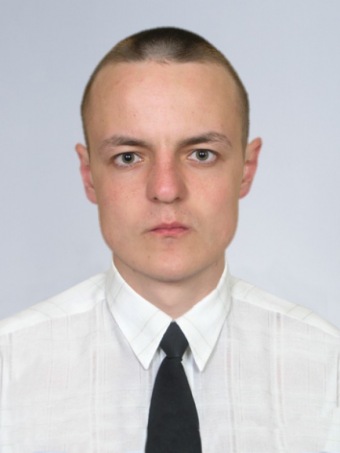 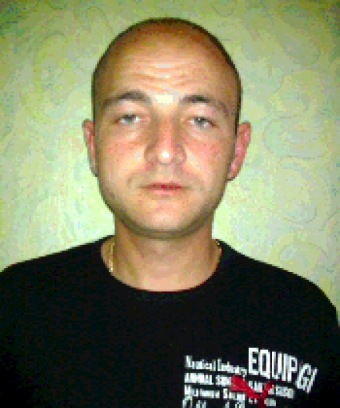 